Тема « Правописание О - Е после шипящих  и Ц в окончаниях имён существительных и имён прилагательных»Цель урока: предполагается, что к окончанию урока учащиеся будут знать о правописании о - ё после  шипящих и ц в окончании имён существительных и имён прилагательных и уметь применять орфограмму на практикеЗадачи: способствовать развитию  речи, логического мышления, навыков планирования ответа, сравнения, обобщения, работы с книгойЦель урока на языке учащихся:  к концу урока я буду знать условия выбора о, е после шипящих и ц в окончаниях имён существительных и имён прилагательных и уметь правильно писать слова с данной орфограммойТип урока: комбинированныйФормы деятельности учеников: индивидуальная, парная, фронтальнаяУчебно-дидактическое обеспечение урока:Русский язык: Учебное пособие для 5 класса общеобразовательных учреждений с белорусским и русским языками обучения (часть 2)  ЛА.Мурина, Т.В. Игнатович, Ж Ф. Жадейко– Минск: Нац. ин-т образования, 2019; карточки-инструкции для проведения исследования;маркеры и бумага для схем-опорНаШтоБуЗу:Знаю, когда пишется о, е в окончаниях имён существительных и имён прилагательных Умею правильно писать слова с данной орфограммойУмею находить среди различных орфограмм слова с данной орфограммой.                                            Ход урокаI Организационный  этапРабота с эпиграфом Пред вами громада – русский язык.Наслажденье глубокое зовет вас,  наслажденье погрузиться во всю неизмеримость его и изловить чудные законы его…Н. В. ГогольВот и мы сегодня с вами вместе будем открывать новые для нас законы языка. Каждый свою работу фиксирует на оценочных листах. Отметки за урок будут выставлены после занятия, когда будут подведены итоги. Я желаю вам успеха.II Этап проверки домашнего заданияПроверка домашнего задания (учитель организует самопроверку по ключу)1.Вот мимо прош…л высокий ч…порный старик  в ч…рном плаще.2.Реш…тчатые ворота – главный вход во дворец. 3.Слышалось только, как фыркали лошади, отряхивая с губ тяж…лые капли. 4.Богатыри размашистыми саж…нками поплыли к берегу.                 -Поднимите руки те, кто правильно вставил пропущенный буквы	Приём «Светофор». Учащиеся сигнализируют, как выполнили домашнее задание:Зелёный - без замечанийЖёлтый - есть единичные замечанияКрасный - много замечанийПодсчитайте количество заработанных баллов и поставьте в оценочный листIII. Этап  актуализации субъектного опыта учащихся Продолжаем работать дальше со словами	свеч…й	больш…му           товарищ…м	(о) свеж..мИзвестная вам орфограмма? - Можем объяснить правописание гласных? Почему? (не изучали)-В какой части речи пропущена орфограмма? В какой части слова? - За какими согласными следует неизвестная гласная? (за шипящими и ц)- А какая это может быть гласная? (о или е)Определение темы и целей урока - Попробуйте сформулировать тему нашего урока. (Правописание о – е вокончаниях имён существительных и имён прилагательных  после шипящих и ц)- Итак, тему мы с вами определили, а теперь, исходя из темы, попробуйте сформулировать цели нашего урока. Сформулируйте цели урока, используя начало предложений:1) Познакомиться с ...2) Научиться .....- Для чего нам необходимы эти знания?  IV Этап изучения нового материала  Я предлагаю вам поработать в парах, провести исследовательскую  работу и самостоятельно сделать открытие: в каких случаях в существительных после шипящих  и Ц в окончаниях  пишется О, а в каких Е.У вас на столах карточки со словами и карточка-информатор, которая поможет вам идти правильным путем.                              Карточка-информаторПрочитай слово.Поставь знак ударения.Выдели окончание.Выдели основу. Обрати внимание, на какой звук оканчивается основа, подчеркни букву.Сделай вывод.Карточка со словами       Над чертежом, с кирпичом -   неучем,    пляжем.В  чужом доме, в большом  лесу -   на свежем воздухе, по горячему следуКарточка – правилоВ окончаниях имён существительных и имён прилагательных  после________________под ударением пишем__________, без ударения__________.Запишите вывод на карточке  - правило (приложение № 1)Воспроизведение знаний.Афиширование работ учащихсяНо, ребята, к этому выводу пришли мы с вами, а вдруг оно ошибочное?-Я советую вам обратиться к мудрейшему источнику знаний – книге, т.е. к нашему учебнику. Как же об этом говорится в учебнике. Сверим наши выводы? Правы ли мы с вами? Сделали мы открытие? А какое? (правило)Я ещё  предлагаю схемы к этому правилу. Приём «Броуновское движение» (работа в группах)Вернёмся к словам, записанным на доске. Пользуясь правилом, объясните написание слов          свеч…й	больш…му          товарищ…м	(о) свеж..мV Этап применения новых знаний- Давайте проверим, как полученные знания помогут нам выполнить задания из учебника (упр.90).У доски 2 учащихся работают.1 вариант - на пляже, пешего (человека), по роще, с братцем, куцего хвоста2 вариант – о месяце, с малышом, у высшего (по званию), над крыльцом, худшегоФизкультминутка        Распределительный диктант   Игра «Назови другим словом». Подберите синонимы - слова на изучаемую орфограмму, поставив в творительный падеж (работа на карточке)Суп со свёклой называется – …..  (борщом) Рисунок, картину, изображающую природу, -  …… (пейзажем)Человека, лечащего людей, – …(врачом)Границу по - другому называют – …..(рубежом)Невежливого, грубого человека – …..(невежей)Луну ….. (месяцем)Самопроверка по эталонуЭтап обобщения и систематизации изученного- Проверим, сможете ли вы самостоятельно справиться с заданием. Найдите среди слов слова с правописанием о, е после шипящих в окончаниях имён существительных и прилагательныхУ отч..го дома, розовые	щ..ки, 	родным	пейзаж..м, утренним багрянц..м, увитый	плющ..м,	прич..ска берёзки, обвитая реш..тка, приш..л поклониться, 	ж..лтые	занавески, полотенц..м	 со стриж…м, в тетрадк…, ёкнуло от радост…, знакомым	ключ..м	(родником)Назовите тему текста, в котором могут использоваться данные сочетания слов (приезд в отчий дом)Придумайте 3—4 предложения или небольшой текст, используя предложенные материалы.-Справились, а теперь внимание на доску. Поменялись тетрадями. Давайте посмотрим на выполнение этого задания на доске.  Пользуясь критериями, оцените работу вашего товарища. Исправили ошибки, если есть. Поменялись тетрадями.Поднимите руку, у кого нет ошибок? Молодцы!Этап информации о домашнем задании 9-10 балловСоставить небольшой текст, используя предложенные материалы. 7-8 балловСоставить 5 предложений, используя предложенные материалы. Упражнение  91Этап подведения итогов Какую задачу решили сегодня на урокеУдалось ли её решить? Что нового узнали? ( Ответы учащихся)Как вы думаете, для чего вам могут пригодиться знания, полученные на уроке?Вернемся к ключевому вопросу урока:  Этап рефлексии- Оказывается…(Высказывания учащихся о том, что их  удивило на уроке)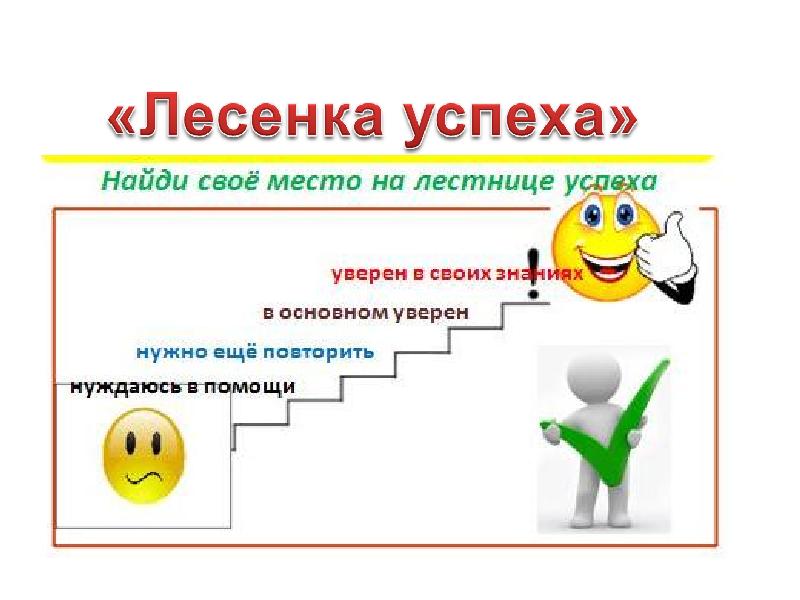 